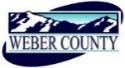 PUBLIC NOTICE is hereby given that the Board of Commissioners of Weber County, Utah will hold a regular commission meeting in the Commission Chambers of the Weber Center, 2380 Washington Boulevard, Ogden, Utah, commencing at 10:00 a.m. on Tuesday, the 31st day of October, 2017.   The agenda for the meeting consists of the following: A.	Welcome – Commissioner EbertB. 	Invocation – C.	Pledge of Allegiance – Sean WilkinsonD.	Thought of the Day – Commissioner HarveyE.	Presentation 	(Please limit presentations to 3 minutes)	1.	Presentation of the Native American Heritage Month Proclamation.		Presenter: Golden Spike DAR	2.	Presentation of the Quarterly Financial Reports.		Presenter: Scott ParkeF.	Consent Items 	1.	Request for approval of warrants #1241-1248 and #422207-422552 in the amount of 	$1,932,930.74.	2.	Request for approval of purchase orders in the amount of $139,657.50.	3.	Request for approval of minutes for the meeting held on October 24, 2017.	4.	Request from the Weber County Transfer Station for approval to surplus equipment.	5.	Request from the Weber-Morgan Health Department for approval to surplus vehicles.		G.           Action Items 	1.	Discussion and/or action on a library in the Western Weber County.		Presenter: Mayor Dickamore	2.	Request for approval of final reading of an ordinance of the County Commissioners of Weber 		County to amend the following sections of Weber County Code: Definitions (101-1-7) and 	Ogden Valley Signs (Title 110, Chapter 2) to amend provision related to flags, window signs, 	and portable signs.		Presenter: Charlie Ewert	3.	Request for approval of the second reading of an ordinance of the County Commissioners of 	Weber County approving Ogden Canyon Road name changes.		Presenter: Brett Badley	4.	Request for approval of a Lease Agreement by and between Weber County and Summers & 	Summers LLC and Western Landscaping, Co.		Presenter: Sean Wilkinson	5.	Request for approval of a resolution of the County Commissioners of Weber County  	authorizing participation in the Small Business Loan Program administered by Business Loans 	of Utah.		Presenter: Douglas Larsen	6.	Request for approval of a resolution of the County Commissioners of Weber County appointing 	a Weber County Representative and an alternate representative for the Utah Counties 	Indemnity Pool Annual Membership Meeting.		Presenter: Dave Wilson	7.	Request for approval of a contract by and between Weber County and Les Olsen Company for a 	copy machine and a whiteboard.		Presenter: Shelly Halacy	8.	Request for approval of the Weber County 2018 Tentative Budget.		Presenter: Scott ParkeH.	Public comments (Please limit comments to 3 minutes)I.        AdjournCERTIFICATE OF POSTINGThe undersigned duly appointed Administrative Assistant in the County Commission Office does hereby certify that the about Notice and Agenda were posted as required by law this 30th day of October 2017.							___________________________							Shelly HalacyIn compliance with the Americans with Disabilities Act, persons needing auxiliary services for these meetings should call the Weber County Commission Office at 801-399-8406 at least 24 hours prior to the meeting. This meeting is streamed live. (To see attached documents online: http://www.webercountyutah.gov/Transparency/commission_meetings.php, click on highlighted words)                   